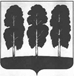 АДМИНИСТРАЦИЯ БЕРЕЗОВСКОГО РАЙОНАХАНТЫ-МАНСИЙСКОГО АВТОНОМНОГО ОКРУГА – ЮГРЫРАСПОРЯЖЕНИЕ от 16.03.2017  	         		        		                                                        № 206-рпгт. Березово В соответствии с организационно-кадровыми изменениями в администрации района:1. Приложение к распоряжению администрации Березовского района от 30.01.2015 № 45-р «О создании временной рабочей группы по снижению неформальной занятости, легализации «серой» заработной платы, повышению собираемости страховых взносов во внебюджетные фонды» изложить в следующей редакции, согласно приложению к настоящему распоряжению.2. Опубликовать настоящее распоряжение в газете «Жизнь Югры» и разместить на официальном веб-сайте органов местного самоуправления Березовского района.3. Настоящее распоряжение ступает в силу после его подписания.И.о. главы  района, первый заместитель главы района                                               М.Н. ЗагороднюкПриложение к распоряжению  администрации Березовского  района от 16.03.2017  № 206-рСостав временной рабочей группы по  снижению неформальной занятости, легализации «серой» заработной платы, повышению собираемости страховых взносов  во внебюджетные фонды.О внесении изменений в распоряжение от 30.01.2015 № 45-р «О создании временной рабочей группы по  снижению неформальной занятости, легализации «серой» заработной платы, повышению собираемости страховых взносов во внебюджетные фонды».1.Чечеткина Ирина Викторовна–первый заместитель главы администрации Березовского района по социальным вопросам, председатель рабочей группы; 2.Ушарова СветланаВалерьевнапредседатель комитета по финансам, заместитель председателя рабочей  группы3. Дедюхина Альбина Васильевна – специалист-эксперт отдела по труду, социальной и молодежной политике  администрации Березовского района, секретарь рабочей группы;4.Козырева Светлана Геннадьевна –директор КУ ХМАО-Югры «Березовский центр занятости населения» (по согласованию);5.6.7.8.9.10.11. Канева Зульфия РашитовнаОсколкова СветланаВасильевнаБрус  Татьяна НиколаевнаФедотов Алексей АлександровичМенщикова НатальяАлександровнаБуткова  Наталья  ДмитриевнаТютчева Елена Викторовна–––––––консультант-руководитель группы работы со страхователями по Березовскому району ГУ РОФСС по ХМАО-Югре  (по согласованию).председатель Комитета по экономической политике администрации Березовского района;председатель объединения профсоюзов Березовского района (по согласованию)председатель объединения  работодателей Березовского района (по согласованию)заместитель начальника  Межрайонной ИФНС России №8по ХМАО – Югре (по согласованию)начальник  ГУ  Управления Пенсионного фонда  РФ в Березовском  районе   ХМАО -  Югры (по согласованию).старший помощник прокурора  Березовского района (по согласованию)